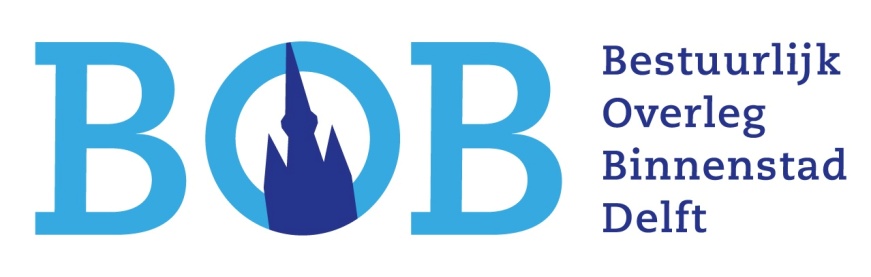 Stichting BOBp/a Floresstraat 4, 2612 GK  Delfte-mail secretariaat: info@bobdelft.nlKvK-nummer: 60975679BTW-nummer: 8541.45.175.B.01IBAN: NL.45.ABNA.0492.5498.42Aanvraag financiële bijdrage aan het ondernemersfonds voor de Delftse binnenstadU wilt voor uw project in de Delftse binnenstad een financiële bijdrage aanvragen bij de Stichting Ondernemersfonds Delft (OfD). Dat kan door middel van het invullen van dit formulier van de Stichting Bestuurlijk Overleg Binnenstad (BOB) waarin de binnenstadondernemers verenigd zijn.Naast de gegevens van uw organisatie en de stukken die wij graag van u willen ontvangen, staat hieronder een aantal zaken waaraan uw project moet voldoen om in aanmerking te komen voor (mede) financiering vanuit het BOB. Daarnaast worden er eisen gesteld vanuit de besluitvorming binnen de OfD waarover we u graag nader informeren op de laatste pagina van deze projectaanvraag. Het feit dat uw aanvraag aan de eisen van het BOB voldoet, wil dus niet per se zeggen dat de aanvraag ook gehonoreerd wordt door het OfD. Wij vragen u om onderstaande vragen in te vullen en deze aanvraag voorzien van bijlagen in te dienen via: info@bobdelft.nl Vragen:Gegevens van uw project:Naam: ________________________________________________________________Uitvoeringsdatum/data: _________________________________________________Plaats van uitvoering: ___________________________________________________Geschat aantal bezoekers: ________________________________________________Korte omschrijving van het project: _______________________________________________________________________________________________________________________________________________________________________________________________________________________________________________________________________________________________________________________________________________________________________Past uw project onder één of meer van de volgende thema’s:Binnenstad, vitaal en gastvrij: 	JA / NEE*Economie in beweging:		JA / NEECultureel podium:			JA / NEEGastvrij, verbonden en ontsloten:	JA / NEENetwerk en partnerschap:		JA / NEEWaarom zou het ondernemersfonds voor de Delftse binnenstad moeten bijdragen aan uw project? ____________________________________________________________________________________________________________________________________________________________________________________________________________________________________Financiën:Wat zijn de totale kosten (exclusief BTW) van uw project? 	€ ________________Welke bijdrage vraagt u aan het ondernemersfonds voor de Delftse binnenstad:					€ ________________Bij welke organisaties (gemeente, fondsen, bedrijven, etc.) heeft u nog meer om een bijdrage gevraagd, hoe groot en zijn deze al toegekend?________________________________________________________________________________________________________________________________________________________________________________________________________________________________________________________________________Wat draagt uw eigen organisatie bij in de totstandkoming van uw project?_______________________________________________________________________________________________________________________________________________________________________________________________________________Gaat het project ook door als er géén bijdrage vanuit het ondernemersfonds voor de Delftse binnenstad wordt verstrekt?	JA / NEE*Bijlagen: voeg – indien u die hebt – de volgende stukken toe:Een beschrijving van wat u van plan bent te gaan organiseren;Een nauwkeurige begroting met uitgaven én inkomsten;Overige opmerkingen:____________________________________________________________________________________________________________________________________________________________________________________________________________________________________Procedure: Uw projectaanvraag dient minimaal 7 dagen voor de bestuursvergadering (altijd in de eerste week van de maand) ingediend te worden bij het secretariaat van het BOB via: info@bobdelft.nl.U ontvangt een ontvangstbevestiging van het secretariaat.Het bestuur van het BOB zal uw aanvraag in de eerstvolgende bestuursvergadering bespreken en toetsen aan de visie van het BOB en aan de door het OfD gestelde eisen. U kunt eventueel een verzoek ontvangen van het secretariaat om uw project in de eerstvolgende bestuursvergadering van het BOB te komen toelichten.Projectaanvragen worden goed- of afgekeurd in de betreffende bestuursvergadering.Het secretariaat stelt u per e-mail op de hoogte van het bestuursbesluit.Bij goedkeuring van een project door het BOB dient het secretariaat uw projectaanvraag vervolgens in bij het OfD en stelt u hier, als projectaanvrager, per e-mail van op de hoogte. U ontvangt een projectnummer van het secretariaat.Uw projectaanvraag wordt vervolgens besproken in de eerstvolgende bestuurs-vergadering van het OfD. Het wordt in deze bestuursvergadering getoetst aan de door het OFD gestelde beoordelingscriteriaBij afkeuring van uw projectaanvraag door het OfD, ontvangt het secretariaat hiervan een e-mailbericht van het OfD. Waarna het secretariaat per e-mail u, als projectaanvrager, hiervan op de hoogte stelt.Bij goedkeuring van het project door het OfD kan het project worden opgestart. Uw gegevensUw gegevensDatum aanvraagNaam projectNaam organisatieNaam contactpersoon BezoekadresPostcode en plaatsE-mailTelefoonnummer WebsiteKamer van Koophandel nr.BTW-nummer (indien van toepassing)IBAN-nummerKernactiviteit van uw organisatie